Главам администраций  сельских поселенийАдминистраторам населённых пунктовДДС  МО «Майкопский район»Исх № 2306/3 от 27.11.2022 ОПЕРАТИВНЫЙ ЕЖЕДНЕВНЫЙ ПРОГНОЗвозникновения и развития чрезвычайных ситуаций на территории Республики Адыгея на 02.12.2022г.(подготовлено на основе информации Адыгейского ЦГМС)1.Погода: переменная облачность, во второй половине дня местами небольшой дождь. Ветер: восточный 5-10 м/с, местами порывы 15 м/с.Температура воздуха: ночью -2...+3ºС, днем +6...+11ºС. Горы, предгорья: ночью преимущественно без осадков, днем местами дождь с мокрым снегом.Температура воздуха: ночью -1...+4ºС, днем +5...+10ºС.Пожароопасность:  4 класс  1.2. Гидрологическая: на реках республики прогнозируется колебание уровней воды без достижения неблагоприятных отметок (НЯ). 1.3. Лесопожарная обстановка: на территории республики действующих очагов природных пожаров не зарегистрировано. 1.4. РХБ Радиационная, химическая и бактериологическая обстановка на территории республики в норме.2. Прогноз:2.1. Природные ЧС: не прогнозируются.Природные происшествия:- существует вероятность (0,3) возникновения происшествий, связанных с ландшафтными пожарами, пожарами в районе озер (камышовые заросли) и в населенных пунктах, расположенных в пожароопасной зоне (Источник происшествий – природные пожары).- существует вероятность (0,4) возникновения происшествий, связанных с повреждением опор ЛЭП, газо-, водо-, нефтепроводов; перекрытием автомобильных и железных дорог; повреждением объектов инфраструктуры и жизнеобеспечения населения; разрушением мостовых переходов (Источник происшествий - обвально-осыпные процессы, сход оползней, просадка грунта).- существует вероятность  возникновения происшествий, связанных с подтоплением пониженных участков местности, не имеющих естественного стока воды, обрывами линий связи и электропередачи, повалом деревьев, обрушением кровли зданий, сооружений, нарушением работы дорожных и коммунальных служб, затруднением движения и образованием заторов на автодорогах федерального и регионального значения, увеличением количества дорожно-транспортных происшествий, затруднением в работе всех видов транспорта, выходом из строя объектов жизнеобеспечения, травматизмом среди населения (Источник происшествий – налипание мокрого снега на проводах и деревьях).2.2. Техногенные ЧС: не прогнозируются.Техногенные происшествия:– существует вероятность возникновения происшествий, связанных с ландшафтными и лесными пожарами, пожарами в районе озер (камышовые заросли), выявление единичных очагов природных пожаров (Источник происшествий – несанкционированные палы сухой растительности, неосторожное обращение с огнем).– существует вероятность возникновения происшествий, связанных с нарушением систем жизнеобеспечения населения и социально-значимых объектов (Источник происшествий – аварии на объектах ЖКХ и электроэнергетических системах, высокий износ оборудования).3.Биолого-социальные ЧС: не прогнозируются.Рекомендации.3.1 Общие.Довести прогноз до населения, руководителей туристических групп, руководителей баз и зон отдыха, руководителей предприятий, организаций, аварийно-спасательных формирований;Проверить готовность аварийно-спасательных формирований и органов управления к выполнению задач по предупреждению и ликвидации ЧС;Поддерживать на необходимом уровне запасы материальных и финансовых ресурсов, для ликвидации чрезвычайных ситуаций;Уточнить планы действий по предупреждению и ликвидации возможной ЧС;Организовать проверку готовности систем оповещения к использованию по предназначению на территории муниципальных образований;Обеспечить готовность пунктов управления, систем связи и оповещения органов управления и сил территориальной подсистемы РСЧС;Обеспечить готовность аварийных бригад к реагированию при возникновении аварий на объектах жизнеобеспечения и в системах энергоснабжения. 3.2  По противооползневым мероприятиям:Организациям энергоснабжения усилить контроль за функционированием трансформаторных подстанций, линий электропередач и технологического оборудования, находящихся в опасной зоне;организациям, эксплуатирующим авто и ж/д дороги усилить контроль за оползневыми.3.3 По несанкционированным палам сухой растительности.3.3.1 Запрещать несанкционированные палы сухой травы, растительности, разведение костров вблизи лесного массива которые могут привести к возникновению крупных пожаров.3.4 По противопожарным мероприятиям:          3.4.1 Организовать контроль пожарной обстановки и проведение в полном объеме превентивных мероприятий;          3.4.2  Активизировать работу по противопожарной пропаганде.3.5 По предупреждению гололедных явлений (налипание мокрого снега):3.5.1 Обеспечить готовность аварийных бригад к реагированию при авариях на объектах жизнеобеспечения и системах энергоснабжения;3.5.2 Обеспечить контроль готовности спасательных служб к реагированию на ДТП;3.5.3 Организовать запас инертных материалов вдоль автодорог на участках с затяжными подъемами и спусками, тротуаров;5.5.4 Функционирования транспортного сообщения в условиях неблагоприятных гидрометеоявлений. ЦУКС ГУ МЧС РФ по РАДежурный по ПУ МКУ«ЕДДС Майкопского района»       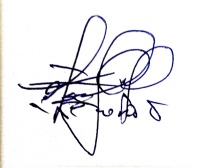     С.Ю. Гетманский